В целях реализации прав детей, предусмотренных статьей 11 Закона Красноярского края «О защите прав ребенка», обеспечиваются горячим завтраком без взимания платы следующие категории обучающихся:•обучающиеся из семей со среднедушевым доходом ниже величины прожиточного минимума;•обучающиеся из многодетных семей со среднедушевым доходом семьи, не превышающим 1,25 величины прожиточного минимума;•обучающиеся, воспитывающиеся одинокими родителями со среднедушевым доходом семьи, не превышающим 1,25 величины прожиточного минимума;•обучающиеся из семей, находящихся в социально опасном положении, в которых родители или законные представители несовершеннолетних не исполняют своих обязанностей по их воспитанию, обучению и (или) содержанию, и (или) отрицательно влияют на их поведение либо жестоко обращаются с ними.Для получения обучающимся питания без взимания платы один из родителей (законных представителей) обучающегося обращается в школу с заявлением с приложением документов, подтверждающих состав и среднедушевой доход семьи обучающегося.Непредставление указанных документов является основанием для отказа в рассмотрении заявления. Порядок учета и исчисления величины среднедушевого дохода семьи для определения права на получение мер социальной поддержки, предусмотренных пунктом 3 статьи 11 Закона Красноярского края от 02.11.2000 № 12-961 «О защите прав ребенка» определяется Постановлением Правительства Красноярского края от 24.02.2015 № 65-п.Перечень документовОбучающиеся с ОВЗ: Заявление от родителя (законного представителя).Копия решения ПМПК.Копия паспорта одного из родителя, законного представителя.Копия свидетельства о рождении ребенка.Справка о составе семьи  Обучающиеся из малообеспеченных семей (доход на каждого члена семьи меньше прожиточного минимума): Заявление от родителя (законного представителя).Копия паспорта одного из родителя, законного представителя.Справка о составе семьи. Справка о доходах каждого родителя (законных представителей) за 3 последних месяца по форме 2 НДФЛ.Копия трудовой книжки, если родитель не работает.Копия свидетельства о рождении ребенка.Обучающиеся из многодетных семей (до достижения 18 летнего возраста одного из детей): Заявление от родителя (законного представителя).Копия паспорта одного из родителя, законного представителя.Справка о составе семьи.Справка о доходах каждого родителя (законных представителей) за 3 последних месяца по форме 2 НДФЛ.Копия трудовой книжки, если родитель не работает.Копии свидетельства о рождении всех детей.Обучающиеся, воспитывающиеся одинокими родителями: Заявление от родителя (законного представителя).Справка о доходах членов семьи за 3 последние месяца по форме 2 НДФЛ.Справка о получении пенсии по утере кормильца.Свидетельство о рождении ребенка.Копия трудовой книжки, если родитель не работает.В интересах родителей предоставить полный пакет документов для оформления и подтверждения льготного питания и показать все доходы (алименты, детское пособие, пенсии и т.д.).Для получения льготного питания необходимо предоставить следующие документы:для малообеспеченных:— справку о составе семьи;— правку о доходах родителей за последние три месяца;-справку из соцзащиты о получении или нет пособия;— если папа или мама вписаны в свидетельство о рождении ребёнка, но не принимают участие в его жизни, то предоставляется исполнительный лист о том, что не выплачиваются алиментыПрожиточный минимум:1.     для детей из семей со среднедушевым доходом ниже прожиточного минимума (малообеспеченных) составляет 15093 руб.2.     для детей из многодетных семей, детей одиноких матерей (отцов) – 18866, 55 руб.Размер денежных средств за счёт средств краевого бюджета в день на одного обучающегося составляет:горячий завтрак6-10 лет – 40 руб. 7 коп.11-18 лет – 46 руб. 59 коп.горячий обед6-10 лет— 60 руб.10 коп.11-18 лет— 69 руб.86 коп.дети с ОВЗ и подвозимые (при наличии документов) получаютгорячий завтрак и горячий обед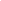 6-10 лет – 100,17 руб.11-18 лет – 116,45 руб.Уважаемые родители (законные представители) обучающихся школы!С 1 сентября 2020 года, согласно изменения в Федеральный закон от 29.12.2012 №273-ФЗ «Об образовании в Российской Федерации», все обучающиеся по образовательным программам начального общего образования обеспечиваются учредителем в школе одноразовым бесплатным питанием, предусматривающим наличие горячего блюда, за счет бюджетных ассигнований федерального бюджета, бюджетов субъектов РФ, местных бюджетов и иных источников финансирования, предусмотренных законодательством РФ.С 1 сентября 2020 года, согласно изменений в Законе Красноярского края от 02.11.2000 №12-961 «О защите прав ребенка», за счет краевого бюджета обеспечиваются бесплатным горячим питанием (для первой смены – бесплатный горячий завтрак) следующие категории обучающихся 5-11 классов школы:обучающиеся из семей со среднедушевым доходом семьи ниже величины прожиточного минимума в нашем районе (15460,00 рублей);обучающиеся из многодетных семей со среднедушевым доходом семьи, не превышающим 1,25 величины прожиточного минимума в нашем районе (19325,00 рублей);обучающиеся, воспитывающиеся одинокими родителями в семьях со среднедушевым доходом семьи, не превышающим 1,25 величины прожиточного минимума в нашем районе (19325,00 рублей);обучающиеся из семей, находящихся в социально опасном положении, в которых родители не исполняют своих обязанностей по их воспитанию, обучению и (или) содержанию и (или) отрицательно влияют на их поведение либо жестоко обращаются с ними.Обучающиеся вышеуказанных категорий, подвозимые к школе школьным автобусом, за счет средств краевого бюджета обеспечиваются дополнительно бесплатным горячим питанием (обедом).За счет средств краевого бюджета обеспечиваются бесплатным горячим завтраком и горячим обедом обучающиеся с ограниченными возможностями здоровья.